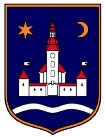 REPUBLIKA HRVATSKA				ZAGREBAČKA ŽUPANIJA  OPĆINA POKUPSKO                 Općinsko vijeće Na temelju članka 33. Statuta Općine Pokupsko ("Glasnik Zagrebačke županije" broj 11/13, 4/18 i 10/20), Općinsko vijeće Općine Pokupsko na        sjednici održanoj dana                             2020. godine donijelo jeODLUKUo promjenama granica mjesnih odbora na području Općine PokupskoČlanak 1.Ovom Odlukom određuje se prostorni obuhvat i nazivi mjesnih odbora na području Općine Pokupsko.Članak 2.Mjesni odbori Gornja Opatija i Donja Opatija spajaju se u mjesni odbor Opatija Pokupska prateći granice naselja Opatija Pokupska.Članak 3.Mjesni odbori Pokupski Gladovec I i Pokupski Gladovec II spajaju se u mjesni odbor Gladovec Pokupski prateći granice naselja Gladovec Pokupski.Članak 4.	Mjesni odbori Roženica I i Roženica II spajaju se u mjesni odbor Roženica prateći granice naselja Roženica.Članak 5.Mjesnom odboru Cerje Pokupsko obuhvat se mijenja prema prostornom obuhvatu naselja Cerje Pokupsko.Članak 6.Mjesnom odboru Hotnja granica se mijenja prema obuhvatu granice naselja Hotnja.Članak 7.Mjesnom odboru Lijevi Štefanki obuhvat se mijena prema obuhvatu granica naselja Lijevi Štefanki.Članak 8.Mjesnom odboru Strezojevo granica se mijenja prema obuhvatu granice naselja Strezojevo.Članak 9.Mjesnom odboru Zgurić Brdo obuhvat se mijenja prema prostornom obuhvatu naselja Zgurić Brdo i Cvetnić Brdo.Članak 10.Mjesni odbori Auguštanovec, Lijevi Degoj, Lukinić Brdo, Pokupsko i Šestak Brdo ostaju nepromijenjeni.Članak 11.Kartografski prikazi mjesnih odbora s novim nazivima i obuhvatom sastavni su dio ove Odluke.Članak 12.Državna geodetska uprava, Područni ured za katastar Zagreb, Odjel za katastar nekretnina Velika Gorica izvršit će u svojoj evidenciji upis promjena.Članak 13.Ova Odluka stupa na snagu osmog dana od dana objave u  „Glasniku Zagrebačke županije“. KLASA: URBROJ: Pokupsko,                                                                                              								                			  Predsjednik Općinskog vijeća									    Stjepan Sučec